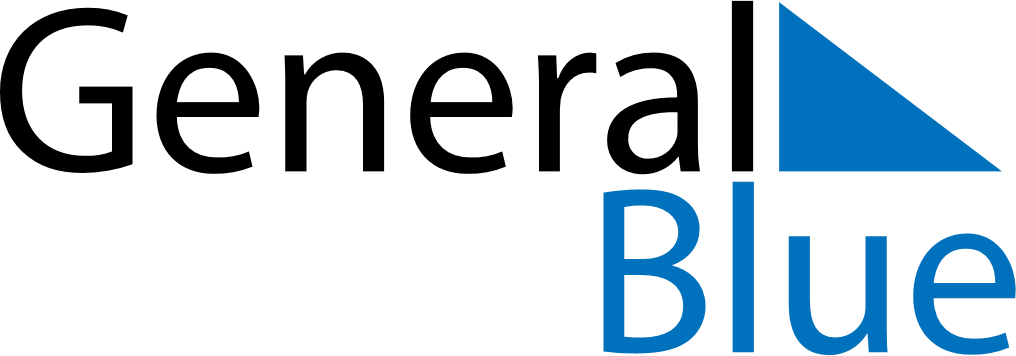 Weekly Meal Tracker March 20, 2023 - March 26, 2023Weekly Meal Tracker March 20, 2023 - March 26, 2023Weekly Meal Tracker March 20, 2023 - March 26, 2023Weekly Meal Tracker March 20, 2023 - March 26, 2023Weekly Meal Tracker March 20, 2023 - March 26, 2023Weekly Meal Tracker March 20, 2023 - March 26, 2023MondayMar 20TuesdayMar 21TuesdayMar 21WednesdayMar 22ThursdayMar 23FridayMar 24SaturdayMar 25SundayMar 26BreakfastLunchDinner